Święta  Ryta - kolorowanka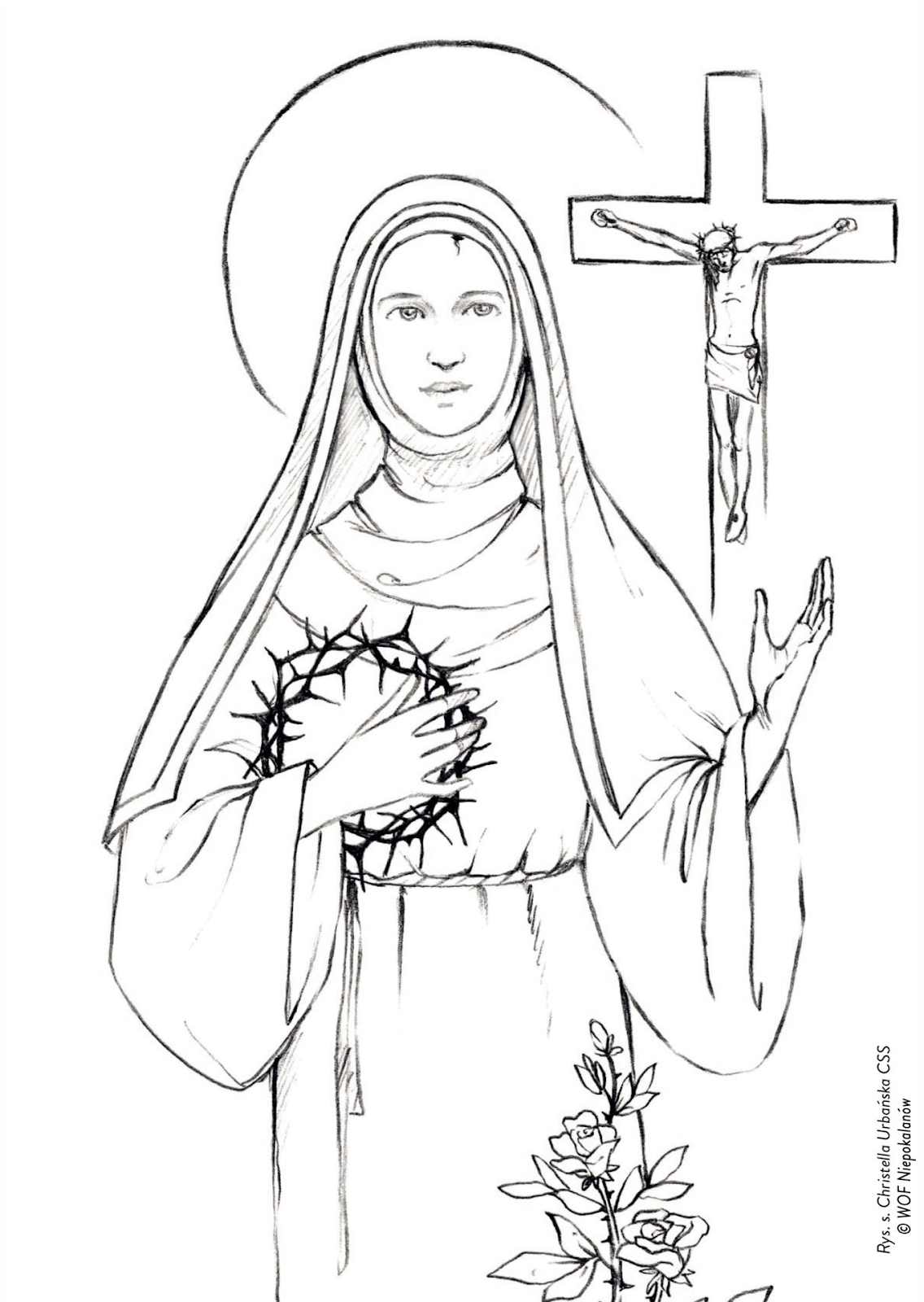 